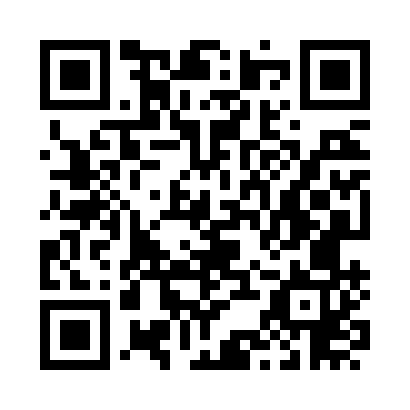 Prayer times for Agia Zoni, GreeceWed 1 May 2024 - Fri 31 May 2024High Latitude Method: Angle Based RulePrayer Calculation Method: Muslim World LeagueAsar Calculation Method: HanafiPrayer times provided by https://www.salahtimes.comDateDayFajrSunriseDhuhrAsrMaghribIsha1Wed4:376:161:096:028:039:352Thu4:366:151:096:028:049:373Fri4:346:141:096:038:049:384Sat4:336:131:096:038:059:395Sun4:316:121:096:048:069:416Mon4:306:101:096:048:079:427Tue4:286:091:096:058:089:438Wed4:276:081:086:058:099:449Thu4:256:071:086:058:109:4610Fri4:246:061:086:068:119:4711Sat4:226:051:086:068:129:4812Sun4:216:051:086:078:139:5013Mon4:206:041:086:078:139:5114Tue4:186:031:086:088:149:5215Wed4:176:021:086:088:159:5316Thu4:166:011:086:098:169:5517Fri4:156:001:086:098:179:5618Sat4:136:001:086:108:189:5719Sun4:125:591:086:108:199:5820Mon4:115:581:096:118:199:5921Tue4:105:571:096:118:2010:0122Wed4:095:571:096:128:2110:0223Thu4:085:561:096:128:2210:0324Fri4:075:561:096:138:2310:0425Sat4:065:551:096:138:2310:0526Sun4:055:541:096:138:2410:0627Mon4:045:541:096:148:2510:0728Tue4:035:531:096:148:2610:0929Wed4:025:531:096:158:2610:1030Thu4:025:521:106:158:2710:1131Fri4:015:521:106:168:2810:12